Art 1 Syllabus (2018-2019)Piedmont Classical High SchoolAmy CharbonneauIn Art I students develop basic skills and understanding of the elements of art- color, line, shape, space, form and texture while building an understanding of the art history and the art making process. This class is drawing heavy as your #1 goal is developing good drawing skills. These assignments are based on North Carolina Beginning High School Visual Arts Standards, which are designed for students with no or limited K-8 progression in Visual Arts education. Text Books (in class only): Carol Strickland’s The Annotated Mona Lisa- A CRASH COURSE IN ART HISTORY Davis Publications-THE VISUAL EXPERIENCEDavis Publications- DISCOVERING DRAWING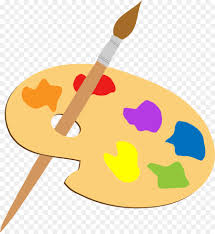 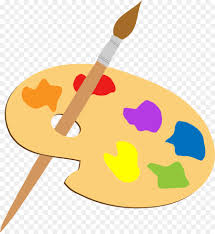 Introduction to Art- (1 Week)Powerpoint & Reading (Chapter 1 What Is Art & Chapter 2 How Should We Look at Art)Sketchbook Intro Page- 1 Class periodClasswork Folder project- Name based- 2 class periodsIntroduction to Art History-VideoUNIT 1- EXPERIMENTING WITH DIFFERENT ART MEDIUMS (11 Weeks)	Big Idea- Students will learn how to use different art mediums properly. They will practice each in their sketchbooks and at the end of each lesson they will complete a project where they will demonstrate what they learned.Lesson 1- Graphite (1 week)Students will learn the difference between the different drawing pencils, how to use them properly and how to blend using a blending stick. Project- Draw 50 thingsLesson 2- Colored Pencils (1 week)Students will learn how to color with colored pencils neatly without streaking and the importance of blending colors for depth.             Project- Draw Realistic AppleLesson 3- Markers (>1 Week)Students learn how to use markers streak free, blending and how to make a marker drawing “POP.” Project: Graffiti NameLesson 4- Pastels (1 Week)Students will learn how to use chalk and wax pastels to create colorful artwork.Project- Pear Painting in Pastel		Lesson 5- Watercolors (1 Week)Students will learn how to use watercolor paints including interesting techniques like blending with solvents.Project- Autumn Leaf PaintingLesson 6-  Photography (1.5 weeks)Students will learn the basics of good photography using their phone’s camera.Project- My favorite things- Still life, Landscape, Interlude CollageLesson 7- Collage (1 week) Introduction to this cut paper and glue artform. Project- Matisse Based CollageLesson 8- Weaving (1.5 weeks) Introduction to the many types of art made with various textiles.Project 1- Straw weaving bracelet and Project 2-Embroidery on burlapLesson 9- Clay (1 Week) Students will learn how artists use clay to make various types of art. Project- Holiday Ornament or key chain chotsky.Lesson 10- Acrylic Paints (1 Week)Introduction to painting process basic color and tints, tones and shades. Project-Underwater Sea Creature SilhouetteLesson 11- Paper- Origami (2 days)- Students will learn about the art of folding paper & how art can have a social purpose by participating in Peggy Oki’s whale project. Lesson 12-Sculpture (1 week)- In this lesson we will take a can and cover it with plaster of Paris & turn it into something artsy.       THE ELEMENTS OF ART: LINE, TEXTURE, COLOR, SHAPE, VALUE, FORM & SPACEBig Idea- History & Connections: How can we use the elements of art to connect to our world?*All Lessons begin with a historical look at the elements in history including use by artists, architects & photographers from the stone age through Modern times.Introduction (2 Class Periods)Elements discussion and PowerPoint and ReadingElements project for sketchbookLesson 1- Line: The Element of Art Contour Line drawingDrawing with Expressive Line (worksheet & project)Zentangle Tile drawing(Art History Exploration) Tattoo Design- Tattoos have been adorning human beings since pre-historic times. We will look at the many cultural traditions and designs throughout history and create a design that expresses our individualityLesson 2 Value: The Element of Art (with introduction to grid drawing)Grid WorksheetIntro to Value PowerPoint & WorksheetChoice: Value Landscape Grid Drawing or Animal Grid Drawing(Art History Exploration- Chiaroscuro during the Renaissance)Lesson 3- Color: The Element of Art Color theory/color wheelDrawing Pop art (candy or cereal box or soda cropped) Kandinsky pastel Project(Art History Exploration-Vincent Van Gogh)Lesson 4- Texture: The Element of Art Powerpoint & Read & Answer questions on Pgs 158-159 In the Visual ExperienceMervyn Peake WorksheetTexture Collage (Text Project pg. 160)(Art History Exploration- Andy Goldsworthy)Lesson 5- Shape & Form: The Element of ArtPart 1- The Element of Art-Shape Native American Dream Catcher projectPicasso Cubist portraitMC Escher’s TessellationsPart 2 Form:  The Element of Art Form in History  & Today (Sculpture)- (Art History Exploration- Sculpture throughout the Ages)Abstract sculpture based on an artist from art history.Lesson 6 Space: The Element of Art Positive/Negative Project- Choice based theme1 Point Perspective-A Room with a View (Matisse & Van Gogh)Final Project: TBDClassroom Website: Google classroomAll Lessons and announcements can be found on the class website: https://classroom.google.com/u/0/c/MTYwNzMxMDM5MzdaSupplies Required for Art ClassYou MUST have a sketchbook or a 1- 1 ½” 3 ring binder filled with drawing paper.  This is a part of your grade and it will be used daily.Pencils (preferably a drawing pencil pack with 6H-6B), a good eraser, a box of 24 colored pencils, a hand held pencil sharpener, a pack of black fine tip Sharpie (because they dry up, so you will need to replace them from time to time) and colored sharpies. Put name on your supplies and keep them safe in a pencil case…if not your things may disappear!Bell Ringers/ Tickets out the door: 5 minute daily questions to be answered at the beginning and ending of class.Extensions: If you finish your project early and it is approved by the teacher (as meeting all requirements) you may work on other classwork or work on an extension project for extra credit. Examples of Extensions include making friendship bracelets, CD weaving, Making cards, collage, etc. No phones (texting, social media or games).Homework: I do not give homework in Art 1 but students may need to finish projects at home from time to time. Please do not fold your final drawings if you do need to take them home. See me at the end of the day and I can help you take your project home safely.Ask 3 Ask Me: The art classroom is fast paced and I want you to be independent learners to help you prepare for the future. Lessons are posted on the board and each table is given one as well with supplies, steps and requirements. Most questions should be answered there. If you do not understand ask 3 fellow students THEN ask Ms. C. This saves time and keeps things moving.Parent Volunteers: Any parent with extra time and a flair for creativity (art, sewing, origami, etc) are welcomed to volunteer in art. Please email me at acharbonneau@piedmontclassical.com.Donations: The art room goes through supplies like pencils, erasers, and glue sticks super fast. We also are in need of magazines (especially Sports, Travel, and National Geographic type). About your teacher: Ms. Charbonneau has lived in Greensboro for 16 years, Prior to that she lived in Rhode Island, Massachusetts, Connecticut, Florida, Ohio and Indiana and she studied abroad in London. She has two grown children, 5 cats and a dog. She has an A.S. Degree in Interior Design, A BFA in Art History and a BFA in Art Education. She has been teaching for 4 years and is a board member of Reconsidered Goods here in Greensboro. In her spare time she enjoys making art, traveling, being outdoors, reading and spending time with family and friends.ART 1  CLASSROOM RULES AND EXPECTATIONS:“ Respect fellow students, Respect supplies and Respect the teacher”How I run my (art) classroom:
Your classroom experience in art is on you. You will have a lot of freedom as long as you don't cause a problem for anyone else. If you do cause a problem, I will ask you to fix it. 
If you cannot fix it, or choose not to, I will do something. What I do, depends on the special person and the special situation. If you feel something is unfair, whisper to me "let's talk" and we will talk.Attendance is important….make it to class on time! Failure to do so leads to detention (see school policy).Please no interrupting while Ms. C is teaching. I only teach 10-15 mins per day so you will have the rest of class to catch up with your friends. There is less chatting time if you hold up the class because your teacher will not talk over you…plus, If you miss a demonstration you won’t know how to do things correctly!Follow the lesson plan & rubric, which are posted on the board. Students must be in the classroom when the bell rings. Please enter quietly, no running!!!!Your sketchbook must come to class with you everyday. You can leave it in classroom on shelf if you are prone to forgetting itStudents must work the entire class period. Clean up is 5-10 minutes before class ends depending on the project.Students must clean up after themselves (trash thrown away, supplies put back). I have worked this into the rubric… So IF you leave messes behind it WILL affect your grade.Students must use materials with respect. If you break something, please replace it or find another way to fix the problem!!!!No materials are to leave the art room without permission. Missing materials affect everyone in Art. Some supplies need to be signed out.There is NO EATING in art class. Please eat at Lunch. This includes NO breakfast first period!!!Students must sign in and out on the clipboard prior to going to the restroom or media center.  They also must take a pass & go to the CLOSEST bathroom. Do Not go during instruction time. Students with parental permission can listen to music with one ear bud in but not during demonstrations. IF YOU DO NOT FOLLOW THIS RULE YOU WILL LOSE THIS PRIVILEGE.All work must be turned in with your name on it & It must be put in designated area…YOU CAN NOT LEAVE ON THE DESK!!! If you do it more than likely will be damaged, thrown away or lost!!!! If you cannot complete your work on time please come to me before the due date to make. This is very important…otherwise there will be a penalty.Stay in your seats until the bell rings please! You are welcomed to talk.Second semester-Students may use smart phones to look at images for ideas during planning times IF THEY PROVE RESPONSIBILITY FIRST SEMESTER.  If I ask you to put your phone on the table you must do so immediately so that I can note you are only researching. If you are not using phone correctly it goes to the office.Consequences:  Failure to follow Rules:Parent will be contacted (by phone or email)Discipline will be given in line with PCHS code of conduct.Please keep this syllabus in your notebook, as a reference, throughout the school year.Please read, sign & have parents sign this section to note that they understand and have read the expectations and requirements of the course:  I will post this on class website to conserve paper.  This slip is all I need to be returned. This is for a grade.Student:  __________________________________________ Date___________________________Parents: ___________________________________________ Date___________________________I, _______________________________ promise to use my phone only for music in class. I will keep the phone out of my hand and out of site. I will use only 1 ear bud. If I violate this rule I acknowledge that I will lose this privilege for the semester. _________ initialParents: Initial here if your child has your permission to use ear buds in class. __________